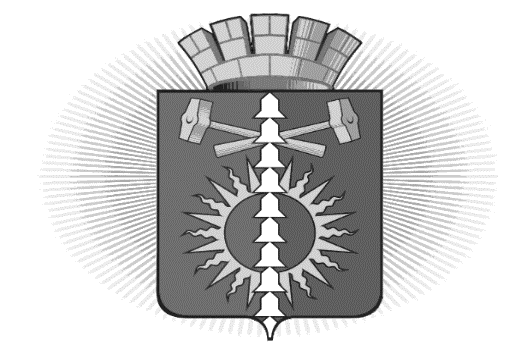 
АДМИНИСТРАЦИЯ ГОРОДСКОГО ОКРУГА ВЕРХНИЙ ТАГИЛ П О С Т А Н О В Л Е Н И Еот «26» октября 2018 года № 740город Верхний ТагилОб утверждении Плана мероприятий («дорожной карты») по содействию развитию конкуренции в городском округе Верхний Тагил на 2018-2019 годВ соответствии с распоряжением Правительства Российской Федерации от 05.09.2015 № 1738-р «Об утверждении стандарта развития конкуренции в субъектах Российской Федерации», Указом Губернатора Свердловской области от 23.11.2015 № 578-УГ «О реализации Стандарта развития конкуренции в субъектах Российской Федерации на территории Свердловской области», руководствуясь Уставом городского округа Верхний ТагилПОСТАНОВЛЯЮ:1. Утвердить План мероприятий («дорожную карту») по содействию развитию конкуренции в городском округе Верхний Тагил на 2018-2019 годы (прилагается).2. Настоящее Постановление разместить на официальном сайте городского округа Верхний Тагил.3. Контроль за исполнением настоящего Постановления возложить на заместителя главы администрации по экономическим вопросам Н.Е. Поджарову. Глава городского округа Верхний Тагил              подпись               В.Г. КириченкоУтвержденпостановлением администрациигородского округа Верхний Тагилот «26» октября 2018 года № 740План мероприятий («дорожная карта») по содействию развитию конкуренции в городском округе Верхний Тагилна 2018-2019 годы№ строкиНаименование мероприятияРезультат мероприятияСрок реализацииЦелевой показатель и его значениеЦелевой показатель и его значениеОтветственный исполнитель№ строкиНаименование мероприятияРезультат мероприятияСрок реализации2018 (план)2019 (план)Ответственный исполнительI. Мероприятия по содействию развитию конкуренции на муниципальных социально значимых рынкахI. Мероприятия по содействию развитию конкуренции на муниципальных социально значимых рынкахI. Мероприятия по содействию развитию конкуренции на муниципальных социально значимых рынкахI. Мероприятия по содействию развитию конкуренции на муниципальных социально значимых рынкахI. Мероприятия по содействию развитию конкуренции на муниципальных социально значимых рынкахI. Мероприятия по содействию развитию конкуренции на муниципальных социально значимых рынкахI. Мероприятия по содействию развитию конкуренции на муниципальных социально значимых рынкахРозничная торговляРозничная торговляРозничная торговляРозничная торговляРозничная торговляРозничная торговляРозничная торговля1.Формирование ежегодного плана организации и проведения ярмарок на территории городского округа Верхний ТагилУтверждение ежегодного плана организации и проведения ярмарок на территории городского округа Верхний Тагил31 декабря 2019 года11Планово-экономический отдел администрации городского округа Верхний Тагил2.Организация и проведение ярмарок на территории городского округа Верхний ТагилСоздание условий для наиболее полного удовлетворения спроса населения на потребительские товары и услуги, сельскохозяйственную продукцию и продукты питания31 декабря 2019 года77Планово-экономический отдел администрации городского округа Верхний Тагил3.Включение в Схему размещения нестационарных торговых объектов на территории городского округа Верхний Тагил новых мест для размещения нестационарных торговых объектов (павильонов, купав и др.)Развитие торговли с использованием нестационарных торговых объектов, в том числе сезонных31 декабря 2019 годаПри необходимостиПри необходимостиПланово-экономический отдел администрации городского округа Верхний ТагилII Мероприятия по содействию развитию конкуренции на муниципальных приоритетных рынкахII Мероприятия по содействию развитию конкуренции на муниципальных приоритетных рынкахII Мероприятия по содействию развитию конкуренции на муниципальных приоритетных рынкахII Мероприятия по содействию развитию конкуренции на муниципальных приоритетных рынкахII Мероприятия по содействию развитию конкуренции на муниципальных приоритетных рынкахII Мероприятия по содействию развитию конкуренции на муниципальных приоритетных рынкахII Мероприятия по содействию развитию конкуренции на муниципальных приоритетных рынкахРынок газаРынок газаРынок газаРынок газаРынок газаРынок газаРынок газа4.Своевременное информирование населения о планах газификации, порядке подключенияОказание консультационной поддержки населению по вопросам газификации, обеспечение информационной открытости через публикацию в СМИ и размещение на официальном сайте городского округа Верхний Тагил31 декабря 2019 годаРазмещение на официальном сайте городского округа Верхний Тагил не менее 1 публикации в годРазмещение на официальном сайте городского округа Верхний Тагил не менее 2 публикаций в годАрхитектурно-строительный отдел администрации городского округа Верхний ТагилIII Системные мероприятия по развитию конкурентной среды на территории городского округа Верхний ТагилIII Системные мероприятия по развитию конкурентной среды на территории городского округа Верхний ТагилIII Системные мероприятия по развитию конкурентной среды на территории городского округа Верхний ТагилIII Системные мероприятия по развитию конкурентной среды на территории городского округа Верхний ТагилIII Системные мероприятия по развитию конкурентной среды на территории городского округа Верхний ТагилIII Системные мероприятия по развитию конкурентной среды на территории городского округа Верхний ТагилIII Системные мероприятия по развитию конкурентной среды на территории городского округа Верхний ТагилМероприятия, направленные на оптимизацию процедур муниципальных закупокМероприятия, направленные на оптимизацию процедур муниципальных закупокМероприятия, направленные на оптимизацию процедур муниципальных закупокМероприятия, направленные на оптимизацию процедур муниципальных закупокМероприятия, направленные на оптимизацию процедур муниципальных закупокМероприятия, направленные на оптимизацию процедур муниципальных закупокМероприятия, направленные на оптимизацию процедур муниципальных закупок5.Обеспечение участия необходимого числа участников конкурентных процедур определения поставщиков (подрядчиков, исполнителей) при осуществлении закупок для обеспечения муниципальных нуждРазвитие конкуренции при осуществлении процедур муниципальных закупок, своевременное размещение муниципального заказа2018-2019 годы--Муниципальные заказчики городского округа Верхний ТагилМероприятия, направленные на устранение избыточного муниципального регулирования, а также на снижение административных барьеровМероприятия, направленные на устранение избыточного муниципального регулирования, а также на снижение административных барьеровМероприятия, направленные на устранение избыточного муниципального регулирования, а также на снижение административных барьеровМероприятия, направленные на устранение избыточного муниципального регулирования, а также на снижение административных барьеровМероприятия, направленные на устранение избыточного муниципального регулирования, а также на снижение административных барьеровМероприятия, направленные на устранение избыточного муниципального регулирования, а также на снижение административных барьеровМероприятия, направленные на устранение избыточного муниципального регулирования, а также на снижение административных барьеров6.Обеспечение проведения оценки регулирующего воздействия в соответствии с нормативными правовыми актами городского округа Верхний Тагил «О проведении оценки регулирующего воздействия проектов нормативных правовых актов городского округа Верхний Тагил и экспертизы нормативных правовых актов городского округа Верхний Тагил; при проведении оценки регулирующего воздействия уделение особого внимания выявлению в проекте нормативного акта (либо в утвержденном НПА) положений, которые вводят или способствуют введению избыточных обязанностей, запретов и ограничений для субъектов предпринимательской и инвестиционной деятельности, могут привести к возникновению необоснованных расходов данных субъектов и/или бюджетной системы городского округа Верхний ТагилУлучшение регуляторной политики на территории городского округа Верхний Тагил2018-2019 годы56Органы местного самоуправления городского округа Верхний Тагил – разработчики нормативных правовых актов7.Разработка административных регламентов по предоставлению муниципальных услуг на территории городского округа Верхний ТагилПовышение качества предоставления и доступности муниципальной услуги, создание комфортных условий для получателей муниципальной услуги31 декабря 2019 года12Отдел по управлению муниципальным имуществом и земельным ресурсам администрации городского округа Верхний Тагил, Архитектурно-строительный отдел администрации городского округа Верхний Тагил